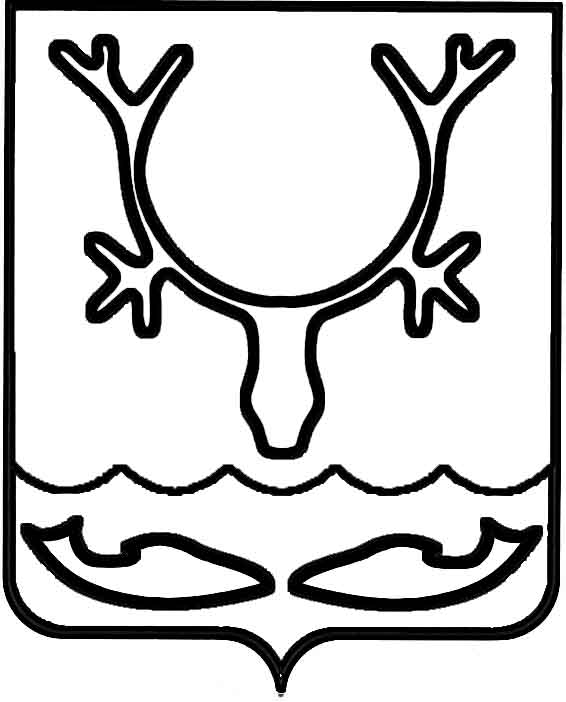 Администрация муниципального образования
"Городской округ "Город Нарьян-Мар"ПОСТАНОВЛЕНИЕО внесении изменений в постановление Администрации МО "Городской округ    "Город Нарьян-Мар" от 31.08.2018 № 585                              "Об утверждении муниципальной программы муниципального образования "Городской округ "Город Нарьян-Мар" "Поддержка отдельных категорий граждан муниципального образования "Городской округ "Город          Нарьян-Мар" В соответствии со статьей 179 Бюджетного кодекса Российской Федерации, постановлением Администрации МО "Городской округ "Город Нарьян-Мар" 
от 10.07.2018 № 453 "Об утверждении порядка разработки, реализации и оценки эффективности муниципальных программ МО "Городской округ "Город Нарьян-Мар" Администрация муниципального образования "Городской округ "Город Нарьян-Мар"П О С Т А Н О В Л Я Е Т:1.	Внести изменения в приложение к постановлению Администрации МО "Городской округ "Город Нарьян-Мар" от 31.08.2018 № 585 "Об утверждении муниципальной программы муниципального образования "Городской округ "Город Нарьян-Мар" "Поддержка отдельных категорий граждан муниципального образования "Городской округ "Город Нарьян-Мар" (с изменениями, внесенными постановлением Администрации муниципального образования "Городской округ "Город Нарьян-Мар" от 05.02.2021 № 109) согласно Приложению к настоящему постановлению. 2.	Настоящее постановление вступает в силу со дня его подписания 
и подлежит официальному опубликованию.Приложениек постановлению Администрациимуниципального образования"Городской округ "Город Нарьян-Мар"от 12.05.2021 № 673Изменения в приложение к постановлению Администрации МО "Городской округ "Город Нарьян-Мар" от 31.08.2018 № 585 "Об утверждении муниципальной программы муниципального образования "Городской округ "Город Нарьян-Мар" "Поддержка отдельных категорий граждан муниципального образования "Городской округ "Город Нарьян-Мар"1.	Строки "Сроки и этапы реализации муниципальной программы", "Объемы и источники финансирования муниципальной программы", "Ожидаемые результаты реализации муниципальной программы" паспорта Программы изложить в новой редакции: "".2.	Раздел 5 "Сроки и этапы реализации Программы" изложить в новой редакции: "Программа реализуется в срок с 2019 по 2024 годы. Этапы реализации Программы не выделяются".3.	Строки "Сроки и этапы реализации подпрограммы", "Объемы 
и источники финансирования подпрограммы", "Ожидаемые результаты реализации подпрограммы" паспорта Подпрограммы 1 изложить в новой редакции:"".4.	Раздел 1.5 "Сроки и этапы реализации подпрограммы" изложить в новой редакции: "Подпрограмма 1 реализуется в сроки с 2019 по 2024 год".5.	Строки "Сроки и этапы реализации подпрограммы", "Объемы 
и источники финансирования подпрограммы", "Ожидаемые результаты реализации подпрограммы" паспорта Подпрограммы 2 изложить в новой редакции:"".6.	Раздел 1.5 "Сроки и этапы реализации подпрограммы " изложить в новой редакции: "Подпрограмма 2 реализуется в сроки с 2019 по 2024 год".7.	Приложение 1 к Программе изложить в новой редакции:"Переченьцелевых показателей муниципальной программы муниципальногообразования "Городской округ "Город Нарьян-Мар" "Поддержкаотдельных категорий граждан муниципального образования"Городской округ "Город Нарьян-Мар"Ответственный исполнитель: управление организационно-информационного обеспечения Администрации МО "Городской округ "Город Нарьян-Мар"".8.	Приложение 2 к Программе изложить в новой редакции:"Приложение 2 к программе Ресурсное обеспечениереализации муниципальной программы муниципального образования"Городской округ "Город Нарьян-Мар" "Поддержка отдельных категорий граждан муниципального образования "Городской округ "Город Нарьян-Мар" Ответственный исполнитель: управление организационно-информационного обеспечения Администрации МО "Городской округ "Город Нарьян-Мар"".9.	Приложение 3 к Программе изложить в новой редакции: "Приложение 3 к программеПеречень мероприятиймуниципальной программы МО "Городской округ "Город Нарьян-Мар" "Поддержка отдельных категорий граждан муниципального образования "Городской округ "Город Нарьян-Мар"МО "Городской округ "Город Нарьян-Мар"(наименование муниципальной программы)Ответственный исполнитель: управление организационно-информационного обеспечения Администрации МО "Городской округ "Город Нарьян-Мар"".12.05.2021№673Глава города Нарьян-Мара О.О. БелакСроки и этапы реализации муниципальной программы2019-2024 годыОбъемы и источники финансирования муниципальной программыОбщий объем финансирования Программы – 
244 968,60000 тыс. рублей, в том числе по годам:2019 год – 38 346,3 тыс. руб.;2020 год – 40 564,7 тыс. руб.;2021 год – 41 476,90000 тыс. руб.;2022 год – 41 374,90000 тыс. руб.;2023 год – 41 602,90000 тыс. руб.;2024 год – 41 602,90000 тыс. руб.из них за счет средств бюджета МО "Городской округ 
"Город Нарьян-Мар" (далее – городской бюджет) 
244 968,60000 тыс. рублей, в том числе по годам:2019 год – 38 346,3 тыс. руб.;2020 год – 40 564,7 тыс. руб.;2021 год – 41 476,90000 тыс. руб.;2022 год – 41 374,90000 тыс. руб.;2023 год – 41 602,90000 тыс. руб.;2024 год – 41 602,90000 тыс. руб.Ожидаемые результаты реализации муниципальной программыИсполнение обязательств муниципального образования 
по предоставлению мер социальной поддержки 
на постоянной основе к 2024 году 850 гражданамСроки и этапы реализации подпрограммы2019-2024 годыОбъемы и источники финансирования подпрограммыОбщий объем финансирования Подпрограммы 1– 
34 841,80000 тыс. рублей, в том числе по годам:2019 год – 4 041,0 тыс. руб.;2020 год – 5 480,0 тыс. руб.;2021 год – 6 292,70000 тыс. руб.;2022 год – 6 190,70000 тыс. руб.;2023 год – 6 418,70000 тыс. руб.;2024 год – 6 418,70000 тыс. руб.из них за счет средств городского бюджета 34 841,80000 тыс. рублей, в том числе по годам:2019 год – 4 041,0 тыс. руб.;2020 год – 5 480,0 тыс. руб.;2021 год – 6 292,70000 тыс. руб.;2022 год – 6 190,70000 тыс. руб.;2023 год – 6 418,70000 тыс. руб.;2024 год – 6 418,70000 тыс. руб.Ожидаемые результаты реализации подпрограммыОбеспечение своевременного и в полном объеме предоставления мер социальной поддержки гражданам, обратившимся за оказанием поддержки и получившим социальную поддержку, от общего числа граждан, обратившихся за поддержкой, и уровень охвата граждан, имеющих право и обратившихся за материальной помощью, к 2024 году должны составлять 97%Сроки и этапы реализации подпрограммы2019-2024 годыОбъемы и источники финансирования подпрограммыОбщий объем финансирования Подпрограммы 2– 
210 126,80000 тыс. рублей, в том числе по годам:2019 год – 34 305,3 тыс. руб.;2020 год – 35 084,7 тыс. руб.;2021 год – 35 184,20000 тыс. руб.;2022 год – 35 184,20000 тыс. руб.;2023 год – 35 184,20000 тыс. руб.;2024 год – 35 184,20000 тыс. руб.из них за счет средств городского бюджета 210 126,80000 тыс. рублей, в том числе по годам:2019 год – 34 305,3 тыс. руб.;2020 год – 35 084,7 тыс. руб.;2021 год – 35 184,20000 тыс. руб.;2022 год – 35 184,20000 тыс. руб.;2023 год – 35 184,20000 тыс. руб.;2024 год – 35 184,20000 тыс. руб.Ожидаемые результаты реализации подпрограммыОценкой результативности реализации подпрограммы будет являться достижение к 2024 году целевого показателя - доли граждан, замещавших должности муниципальной службы 
и выборные должности местного самоуправления, получающих выплаты пенсии (доплаты к пенсии) за выслугу лет, к общему числу обратившихся за выплатой в размере 100%НаименованиеЕдиница измеренияЗначения целевых показателейЗначения целевых показателейЗначения целевых показателейЗначения целевых показателейЗначения целевых показателейЗначения целевых показателейЗначения целевых показателейНаименованиеЕдиница измеренияБазовый 2017 год2019 год2020 год2021 год2022 год2023 год2024 годАБ1234567Общее количество граждан, получающих 
в отчетном году дополнительные меры социальной поддержки 
на постоянной основечел946845857848849850850Доля отдельных категорий граждан, получивших социальную поддержку, 
к общему числу граждан, обратившихся 
за поддержкой%97979797979797Уровень охвата граждан, имеющих право и обратившихся за оказанием разовой материальной помощи%90909090909090Доля граждан, получающих выплаты пенсии (доплаты 
к пенсии) 
за выслугу лет, замещавших должности муниципальной службы и выборные должности местного самоуправления, 
к общему числу обратившихся 
за выплатой%100100100100100100100Наименование муниципальной программы(подпрограммы)Источник финансированияОбъем финансирования, тыс. рублейОбъем финансирования, тыс. рублейОбъем финансирования, тыс. рублейОбъем финансирования, тыс. рублейОбъем финансирования, тыс. рублейОбъем финансирования, тыс. рублейОбъем финансирования, тыс. рублейНаименование муниципальной программы(подпрограммы)Источник финансированияВсегов том числе:в том числе:в том числе:в том числе:в том числе:в том числе:Наименование муниципальной программы(подпрограммы)Источник финансированияВсего2019год2020год2021год2022год2023год2024годАБ1234567Муниципальная программа муниципального образования "Городской округ "Город Нарьян-Мар" "Поддержка отдельных категорий граждан муниципального образования "Городской округ "Город Нарьян-Мар"Итого, в том числе:244 968,6000038 346,340 564,741 476,9000041 374,9000041602,9000041602,90000Муниципальная программа муниципального образования "Городской округ "Город Нарьян-Мар" "Поддержка отдельных категорий граждан муниципального образования "Городской округ "Город Нарьян-Мар"городской бюджет244 968,6000038 346,340 564,741 476,9000041 374,9000041602,9000041602,90000Подпрограмма 1 "Поддержка отдельных категорий граждан" Итого, в том числе:34 841,800004 041,05 480,06292,700006190,700006418,700006418,70000Подпрограмма 1 "Поддержка отдельных категорий граждан" городской бюджет34 841,800004 041,05 480,06292,700006190,700006418,700006418,70000Подпрограмма 2       "Пенсионное обеспечение отдельных категорий граждан" Итого, в том числе:210 126,8000034 305,335 084,735184,2000035184,2000035184,2000035184,20000Подпрограмма 2       "Пенсионное обеспечение отдельных категорий граждан" городской бюджет210 126,8000034 305,335 084,735184,2000035184,2000035184,2000035184,20000Наименование направления (мероприятия)Источник финансированияОбъем финансирования, тыс. рублейОбъем финансирования, тыс. рублейОбъем финансирования, тыс. рублейОбъем финансирования, тыс. рублейОбъем финансирования, тыс. рублейОбъем финансирования, тыс. рублейОбъем финансирования, тыс. рублейНаименование направления (мероприятия)Источник финансированияВсегов том числе:в том числе:в том числе:в том числе:в том числе:в том числе:Наименование направления (мероприятия)Источник финансированияВсего201920202021202220232024Подпрограмма 1 "Поддержка отдельных категорий граждан"Подпрограмма 1 "Поддержка отдельных категорий граждан"Подпрограмма 1 "Поддержка отдельных категорий граждан"Подпрограмма 1 "Поддержка отдельных категорий граждан"Подпрограмма 1 "Поддержка отдельных категорий граждан"Подпрограмма 1 "Поддержка отдельных категорий граждан"Подпрограмма 1 "Поддержка отдельных категорий граждан"Подпрограмма 1 "Поддержка отдельных категорий граждан"Подпрограмма 1 "Поддержка отдельных категорий граждан"1.1 Основное мероприятие: выплаты, осуществляемые в рамках предоставления мер поддержки отдельным категориям гражданИтого, в том числе:34 841,800004 041,05 480,06 292,700006 190,70006 418,700006 418,700001.1 Основное мероприятие: выплаты, осуществляемые в рамках предоставления мер поддержки отдельным категориям граждангородской бюджет34 841,800004 041,05 480,06 292,700006 190,70006 418,700006 418,700001.1.1 Единовременная денежная выплата гражданам, которые награждаются Почетной грамотой МО "Городской округ "Город Нарьян-МарИтого, в том числе:540,0000090,090,090,0000090,0000090,0000090,000001.1.1 Единовременная денежная выплата гражданам, которые награждаются Почетной грамотой МО "Городской округ "Город Нарьян-Маргородской бюджет540,0000090,090,090,0000090,0000090,0000090,000001.1.2 Единовременная денежная выплата гражданам, которым присваивается звание "Ветеран города Нарьян-Мара"Итого, в том числе:450,0000075,075,075,0000075,0000075,0000075,000001.1.2 Единовременная денежная выплата гражданам, которым присваивается звание "Ветеран города Нарьян-Мара"городской бюджет450,0000075,075,075,0000075,0000075,0000075,000001.1.3 Выплаты гражданам, которым присвоено звание "Почетный гражданин города Нарьян-Мара"Итого, в том числе:17 000,000001 600,02 680,03 030,000003 150,000003 270,000003 270,000001.1.3 Выплаты гражданам, которым присвоено звание "Почетный гражданин города Нарьян-Мара"городской бюджет17 000,000001 600,02 680,03 030,000003 150,000003 270,000003 270,000001.1.4 Выплаты гражданам, награжденным знаком отличия "За заслуги перед городом Нарьян-Маром"Итого, в том числе:3 726,0000045,0513,0657,00000765,00000873,00000873,000001.1.4 Выплаты гражданам, награжденным знаком отличия "За заслуги перед городом Нарьян-Маром"городской бюджет3 726,0000045,0513,0657,00000765,00000873,00000873,000001.1.5 Подписка на общественно-политическую газету Ненецкого автономного округа "Няръяна вындер" лицам, имеющим право на бесплатную подпискуИтого, в том числе:8 125,800001 281,01 462,01345,700001345,700001345,700001345,700001.1.5 Подписка на общественно-политическую газету Ненецкого автономного округа "Няръяна вындер" лицам, имеющим право на бесплатную подпискугородской бюджет8 125,800001 281,01 462,01345,700001345,700001345,700001345,700001.1.6 Единовременная выплата лицам, уволенным в запас после прохождения военной службы по призыву в Вооруженных Силах Российской ФедерацииИтого, в том числе:3 675,00000675,0450,0885,00000555,00000555,00000555,000001.1.6 Единовременная выплата лицам, уволенным в запас после прохождения военной службы по призыву в Вооруженных Силах Российской Федерациигородской бюджет3 675,00000675,0450,0885,00000555,00000555,00000555,000001.1.7 Единовременная материальная помощьИтого, в том числе:1 325,00000275,0210,0210,00000210,00000210,00000210,000001.1.7 Единовременная материальная помощьгородской бюджет1 325,00000275,0210,0210,00000210,00000210,00000210,000001.2. Основное мероприятие: организационно-информационное обеспечение мероприятия 
в рамках предоставления мер поддержки отдельным категориям гражданИтого, в том числе:       0,000000,00,00,000000,000000,000000,000001.2. Основное мероприятие: организационно-информационное обеспечение мероприятия 
в рамках предоставления мер поддержки отдельным категориям граждангородской бюджет       0,000000,00,00,000000,000000,000000,000001.2.1 Информирование граждан о мерах предоставления поддержки в средствах массовой информации муниципалитетаИтого, в том числе:       0,000000,00,00,000000,000000,000000,000001.2.1 Информирование граждан о мерах предоставления поддержки в средствах массовой информации муниципалитетагородской бюджет       0,000000,00,00,000000,000000,000000,000001.2.2 Учет граждан, имеющих право на льготную подписку на общественно-политическую газету Ненецкого автономного округа "Няръяна вындер"Итого, в том числе:       0,000000,00,00,000000,000000,000000,000001.2.2 Учет граждан, имеющих право на льготную подписку на общественно-политическую газету Ненецкого автономного округа "Няръяна вындер"городской бюджет       0,000000,00,00,000000,000000,000000,000001.2.3 Организация заседаний комиссий по представлению материальной помощи, лицам, оказавшимся в трудной жизненной ситуацииИтого, в том числе:       0,000000,00,00,000000,000000,000000,000001.2.3 Организация заседаний комиссий по представлению материальной помощи, лицам, оказавшимся в трудной жизненной ситуациигородской бюджет       0,000000,00,00,000000,000000,000000,00000Подпрограмма 2 "Пенсионное обеспечение отдельных категорий граждан" муниципальной программы МО "Городской округ "Город Нарьян-Мар"Подпрограмма 2 "Пенсионное обеспечение отдельных категорий граждан" муниципальной программы МО "Городской округ "Город Нарьян-Мар"Подпрограмма 2 "Пенсионное обеспечение отдельных категорий граждан" муниципальной программы МО "Городской округ "Город Нарьян-Мар"Подпрограмма 2 "Пенсионное обеспечение отдельных категорий граждан" муниципальной программы МО "Городской округ "Город Нарьян-Мар"Подпрограмма 2 "Пенсионное обеспечение отдельных категорий граждан" муниципальной программы МО "Городской округ "Город Нарьян-Мар"Подпрограмма 2 "Пенсионное обеспечение отдельных категорий граждан" муниципальной программы МО "Городской округ "Город Нарьян-Мар"Подпрограмма 2 "Пенсионное обеспечение отдельных категорий граждан" муниципальной программы МО "Городской округ "Город Нарьян-Мар"Подпрограмма 2 "Пенсионное обеспечение отдельных категорий граждан" муниципальной программы МО "Городской округ "Город Нарьян-Мар"Подпрограмма 2 "Пенсионное обеспечение отдельных категорий граждан" муниципальной программы МО "Городской округ "Город Нарьян-Мар"1.1 Основное мероприятие: выплата пенсий за выслугу летИтого, в том числе:210 126,8000034 305,335 084,735 184,2000035 184,2000035 184,2000035 184,200001.1 Основное мероприятие: выплата пенсий за выслугу летгородской бюджет210 126,8000034 305,335 084,735 184,2000035 184,2000035 184,2000035 184,200001.1.1 Пенсии за выслугу лет лицам, замещавшим должности муниципальной службы в муниципальном образовании "Городской округ "Город Нарьян-Мар"Итого, в том числе:186 803,9000030 223,431 163,331 354,3000031 354,3000031 354,3000031 354,300001.1.1 Пенсии за выслугу лет лицам, замещавшим должности муниципальной службы в муниципальном образовании "Городской округ "Город Нарьян-Мар"городской бюджет186 803,9000030 223,431 163,331 354,3000031 354,3000031 354,3000031 354,300001.1.2 Пенсии за выслугу лет к страховой пенсии по старости (инвалидности) лицам, замещавшим выборные должности в МО "Городской округ "Город Нарьян-Мар"Итого, в том числе:23 322,900004 081,93 921,43 829,900003 829,900003 829,900003 829,900001.1.2 Пенсии за выслугу лет к страховой пенсии по старости (инвалидности) лицам, замещавшим выборные должности в МО "Городской округ "Город Нарьян-Мар"городской бюджет23 322,900004 081,93 921,43 829,900003 829,900003 829,900003 829,900001.2 Основное мероприятие: организационные мероприятия по установлению выплаты пенсий за выслугу летИтого, в том числе:       0,000000,00,00,000000,000000,000000,000001.2 Основное мероприятие: организационные мероприятия по установлению выплаты пенсий за выслугу летгородской бюджет       0,000000,00,00,000000,000000,000000,000001.2.1 Организация заседаний комиссий по установлению стажа муниципальной службы, дающей право на пенсию за выслугу лет лицам, замещавшим должности муниципальной службы в органах местного самоуправления в МО "Городской округ "Город Нарьян-Мар"Итого, в том числе:       0,000000,00,00,000000,000000,000000,000001.2.1 Организация заседаний комиссий по установлению стажа муниципальной службы, дающей право на пенсию за выслугу лет лицам, замещавшим должности муниципальной службы в органах местного самоуправления в МО "Городской округ "Город Нарьян-Мар"городской бюджет       0,000000,00,00,000000,000000,000000,00000Всего по программеИтого, в том числе:244 968,6000038 346,340 564,741 476,9000041 374,9000041 602,9000041 602,90000Всего по программегородской бюджет244 968,6000038 346,340 564,741 476,9000041 374,9000041 602,9000041 602,90000